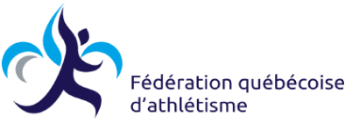 GALA ATHLÉTAS 2017FORMULAIRE DE CANDIDATUREConditions d’admissibilitéToute compétition sanctionnée par la FQAORGANISATION Veuillez cocher pour quelle catégorie vous soumettez votre candidature  CROSS / MONTAGNE		  ROUTE			  STADEVeuillez identifier les coordonnées de votre événementNom de l'événement :Date de l’événement :Responsable principal :Adresse:Ville :Code postal :Téléphone :Courriel :Site web de l’événement : Critères de sélection (même importance pour chacun des critères suivants)Qualité de l’organisation (variété et qualité des services, respect de l’horaire, efficacité de l’équipe de bénévoles, exécution technique, gestion budgétaire)Retombées pour le milieu et pour le développement de l’athlétismeNombre de participantsPromotion et rayonnementDESCRIPTION DE VOTRE ÉVÉNEMENTVous devez nous présenter votre événement ainsi que les aspects qui font que celui-ci se démarque des autres. Vous pouvez aller au-delà de ce qui est inscrit pour décrire les particularités de votre événement. Soyez tout de même concis.Description générale de votre événement :Qualité de l’organisation (décrire la variété et la qualité des services offerts aux participants, respect de l’horaire, efficacité de l’équipe de bénévoles, exécution technique (parcours), exactitude des résultats, gestion budgétaire) :Retombées pour le milieu et pour le développement de l’athlétismeNombre de participants (total, par épreuves) :Promotion et rayonnement :Autres renseignements pertinents : 